Tytuł operacji:      Budowa domku na gospodarcze cele turystyczno-rekreacyjne w                               ramach istniejącego siedliska zagrodowego w miejscowości Trojanka –                               Marta StokłosaNumer wniosku:  8/PR/16 Kwota dofinansowania:     300.000 złCel ogólny LSR:     Poprawa sytuacji na lokalnym rynku pracy.Cel szczegółowy:    Tworzenie i rozwój przedsiębiorczości.Wskaźnik:               Liczba zrealizowanych operacji polegających na rozwoju istniejącego                                PrzedsiębiorstwaOpis operacji:Operacja polegała na budowie drewnianego domu w miejscowości Trojanka w celach noclegowych. Obiekt przeznaczony jest na pobyt 8 osób w samodzielnie stojącym domku o powierzchni użytkowej ponad 135 m2 . Jest to budynek całoroczny.  Realizacja operacji miała pozytywny wpływ na środowisko, ponieważ Beneficjent zbudował przydomową oczyszczalnię ścieków, kompostownik, a do budowy domu użyto naturalnych materiałów. W obiekcie można również nabyć produkty lokalnych producentów. Beneficjent zatrudnił cztery osoby.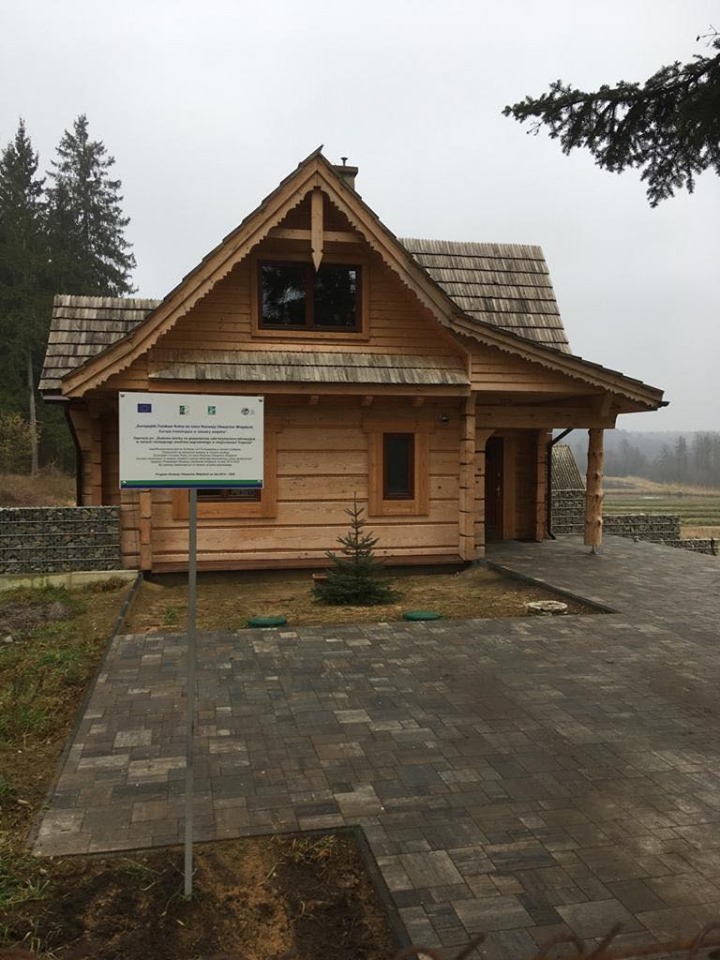 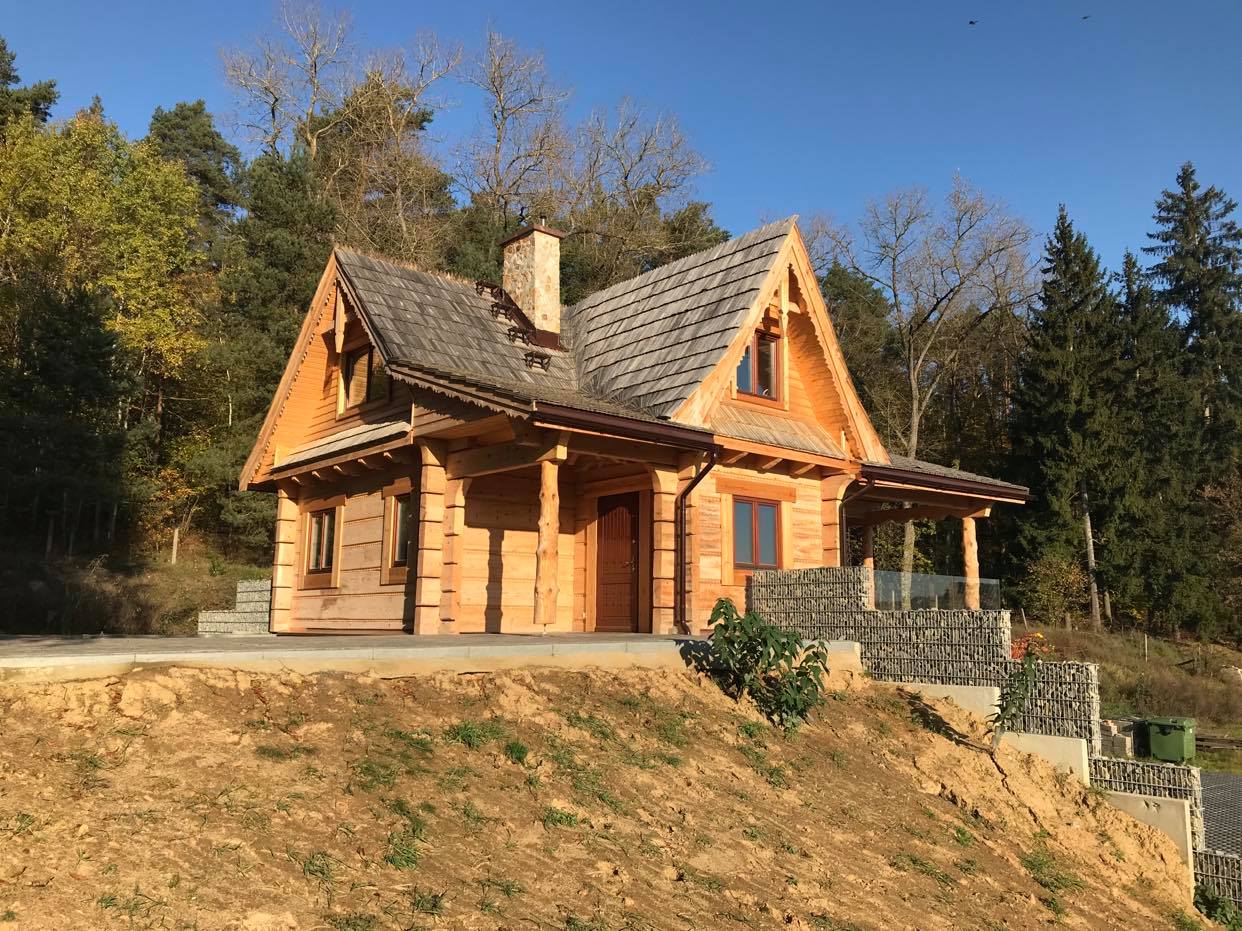 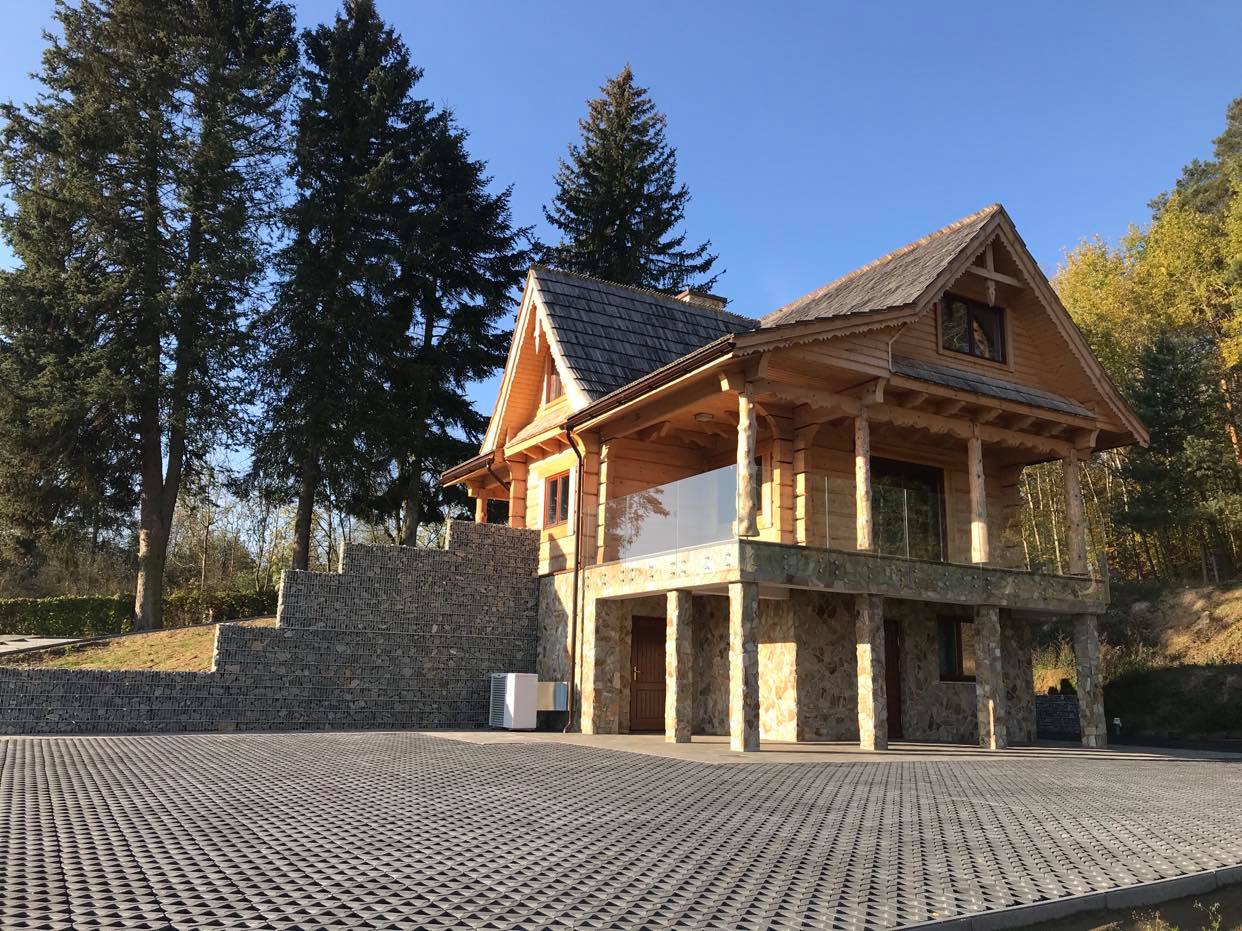 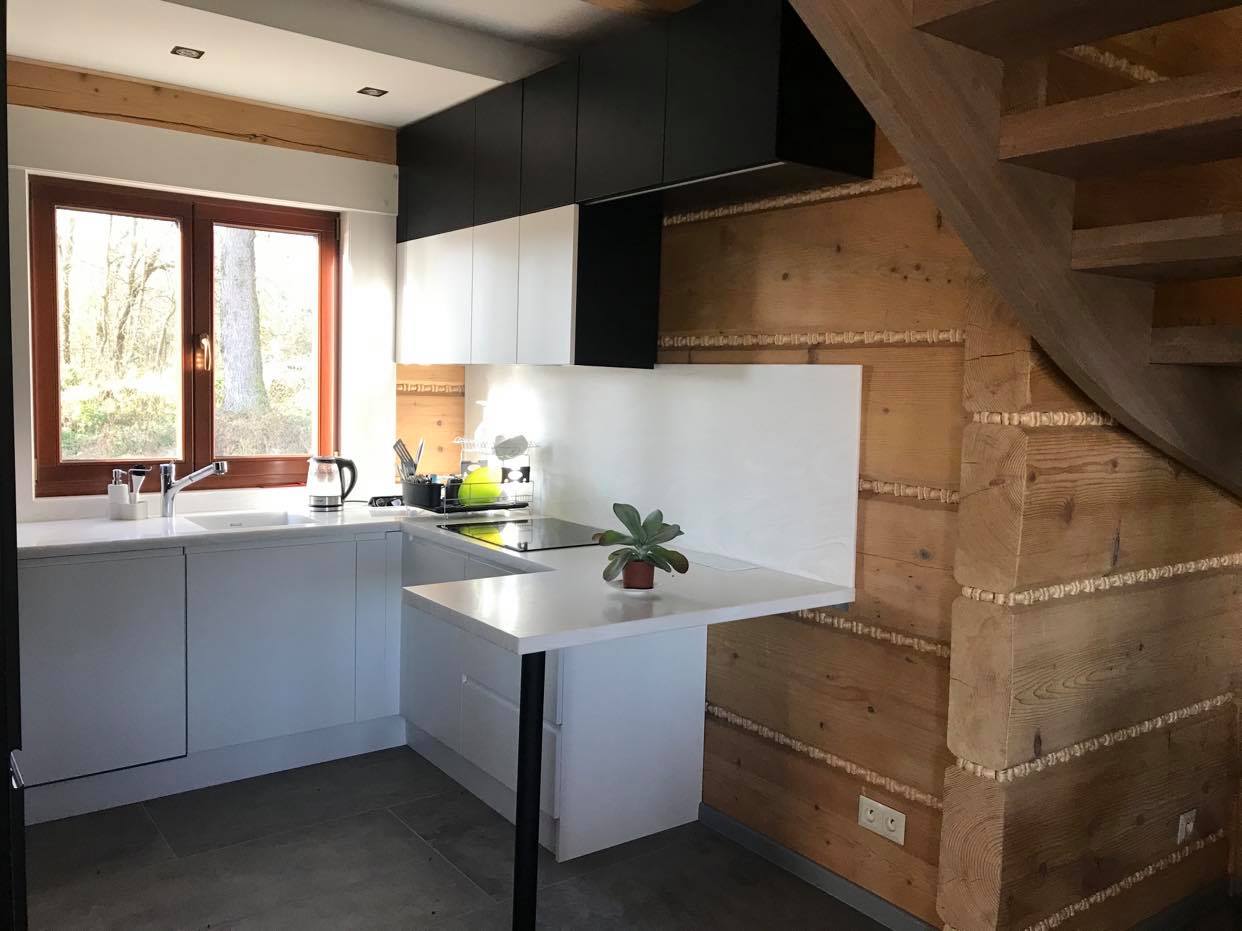 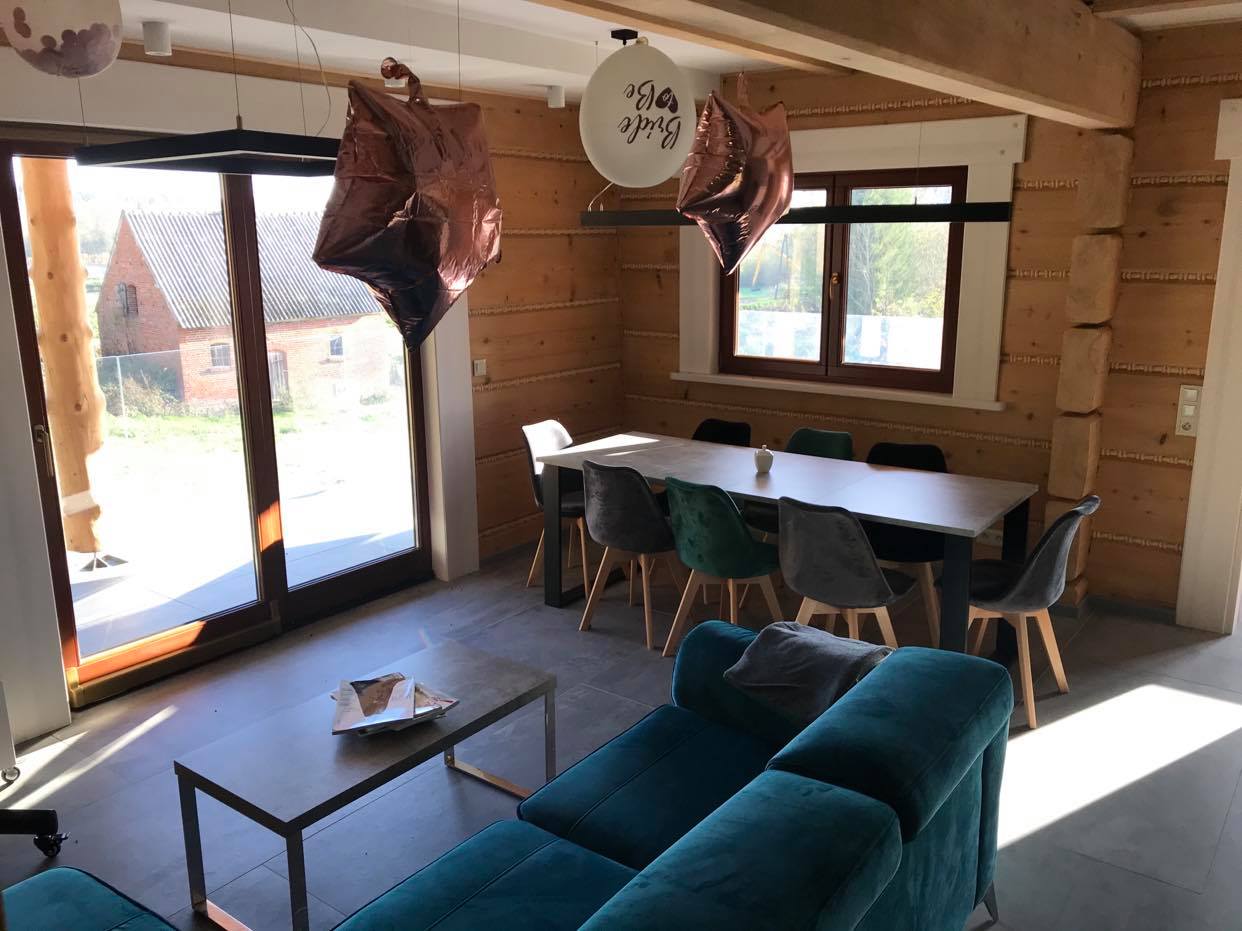 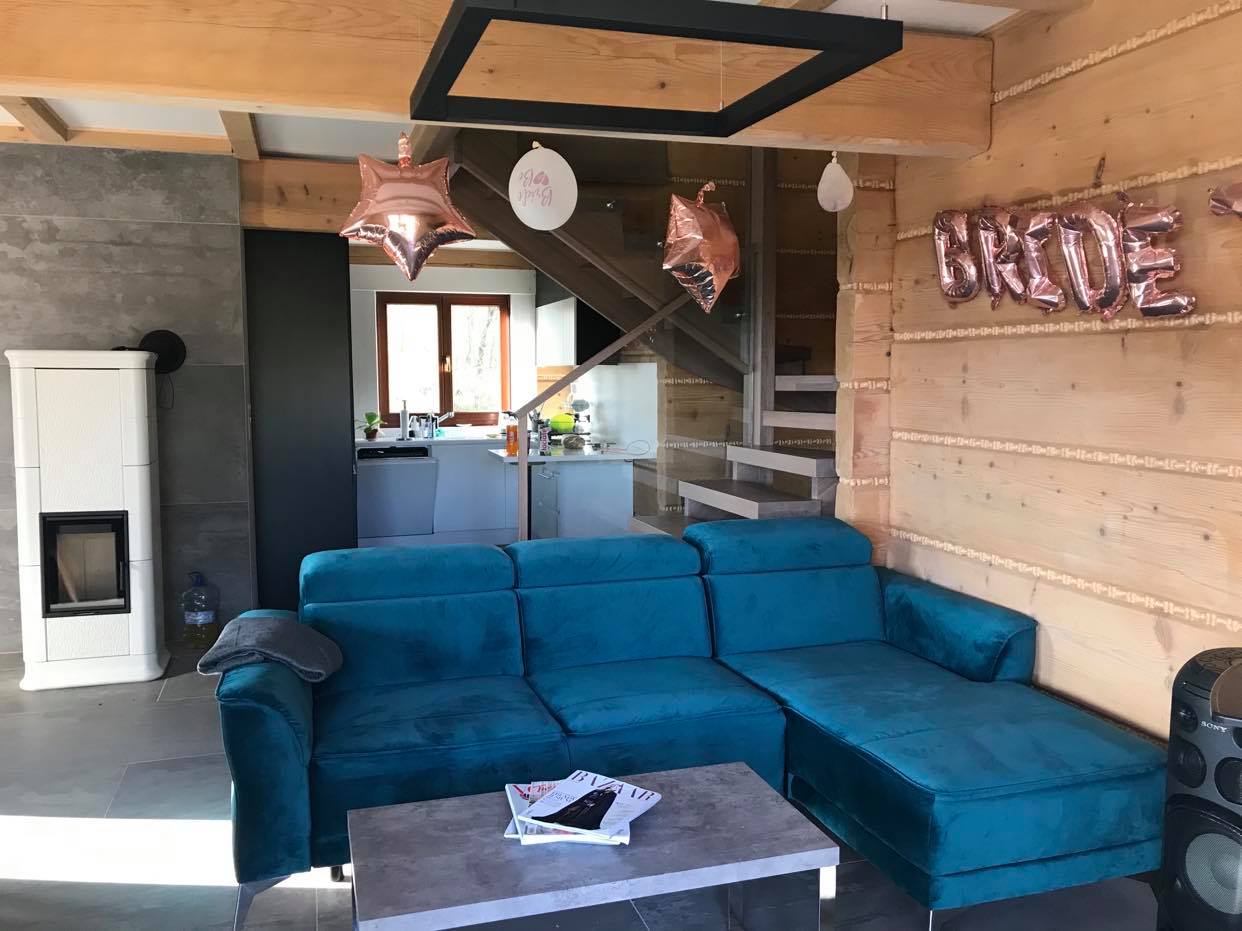 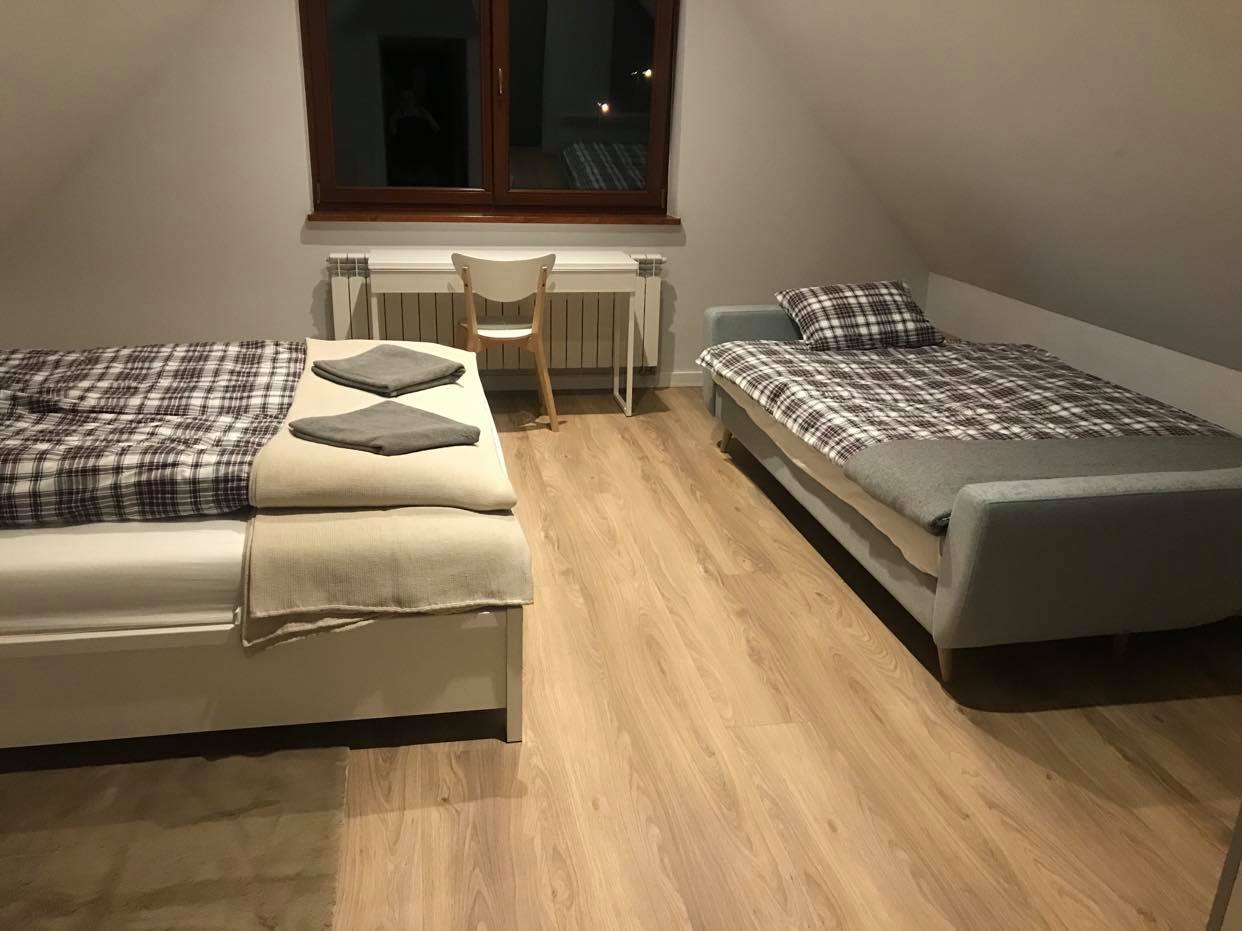 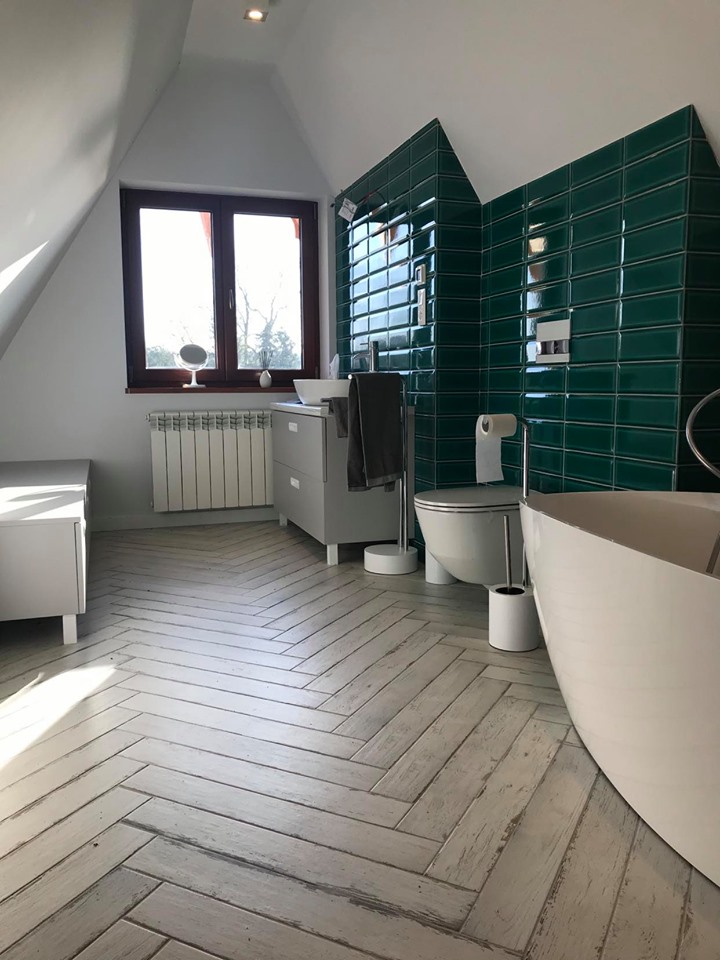 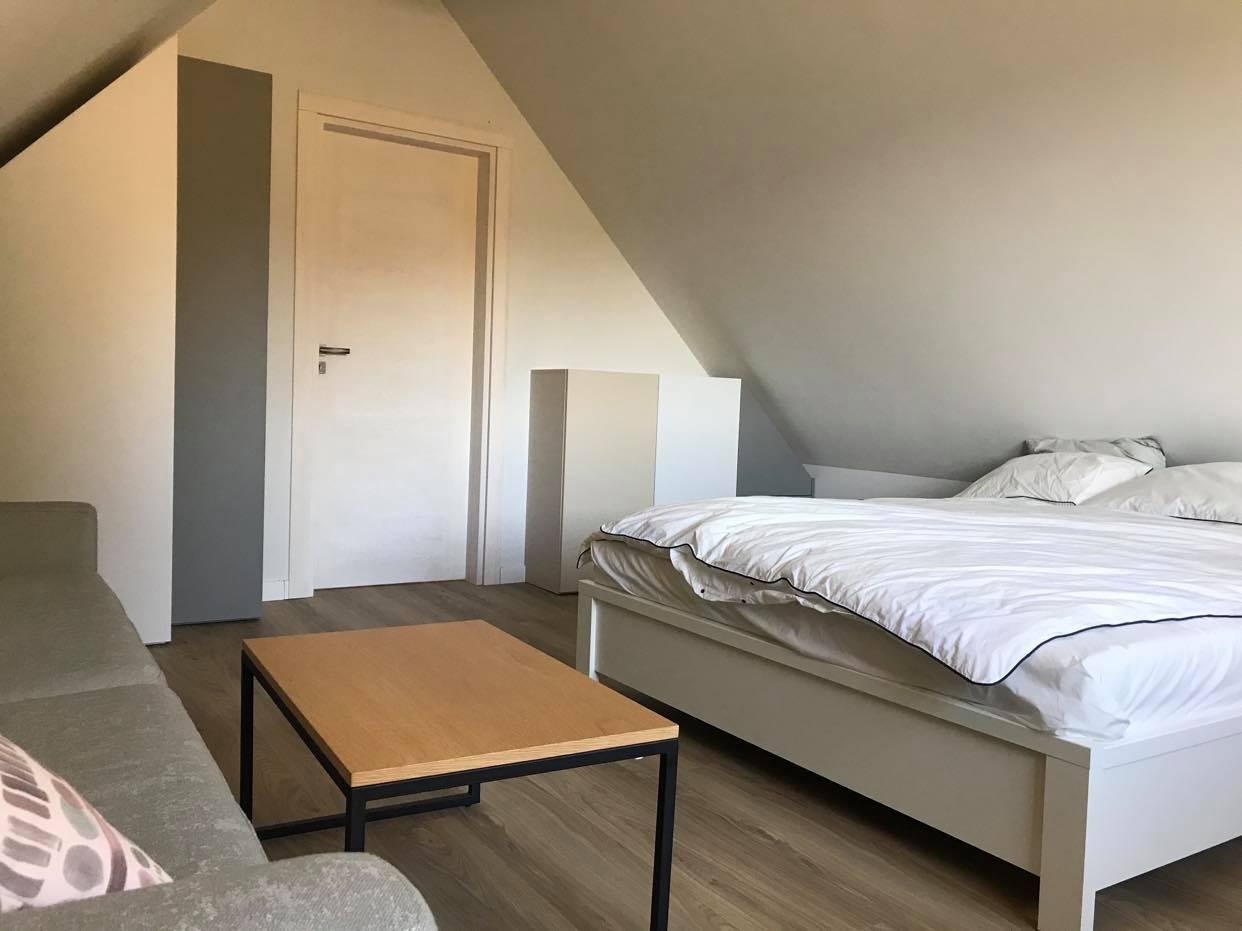 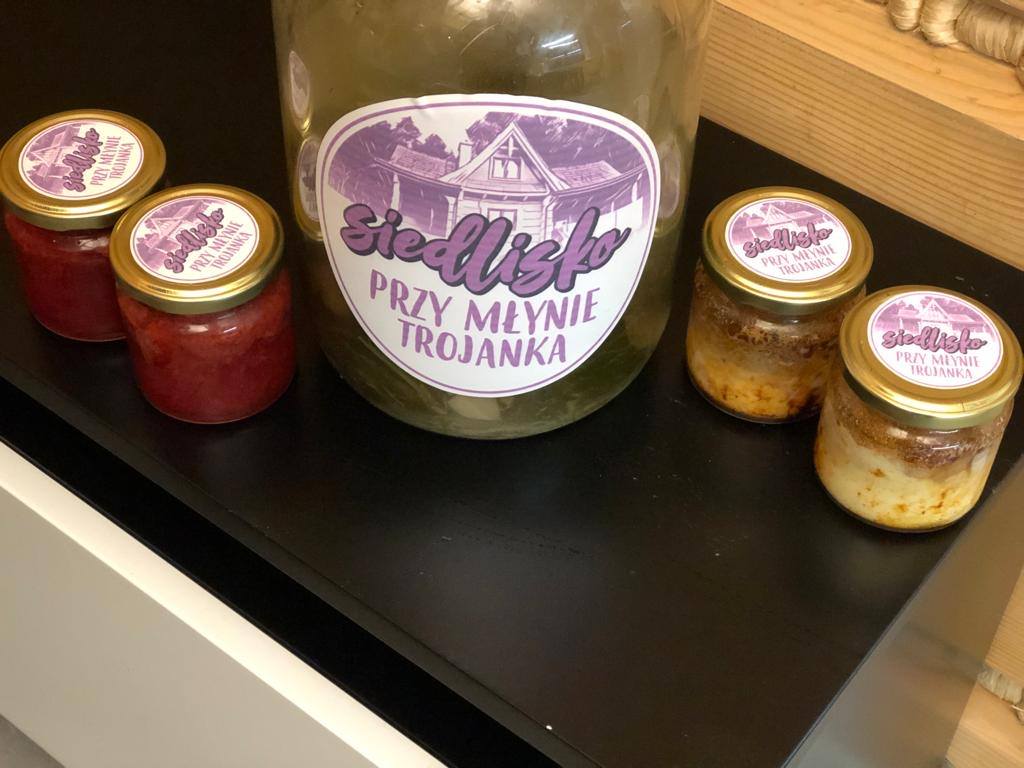 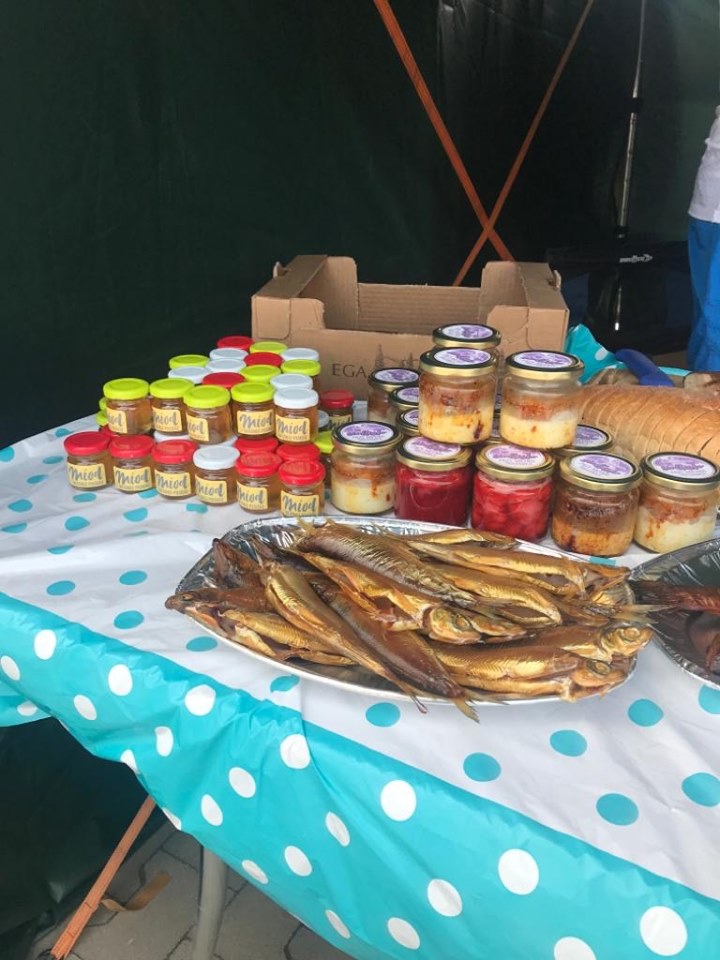 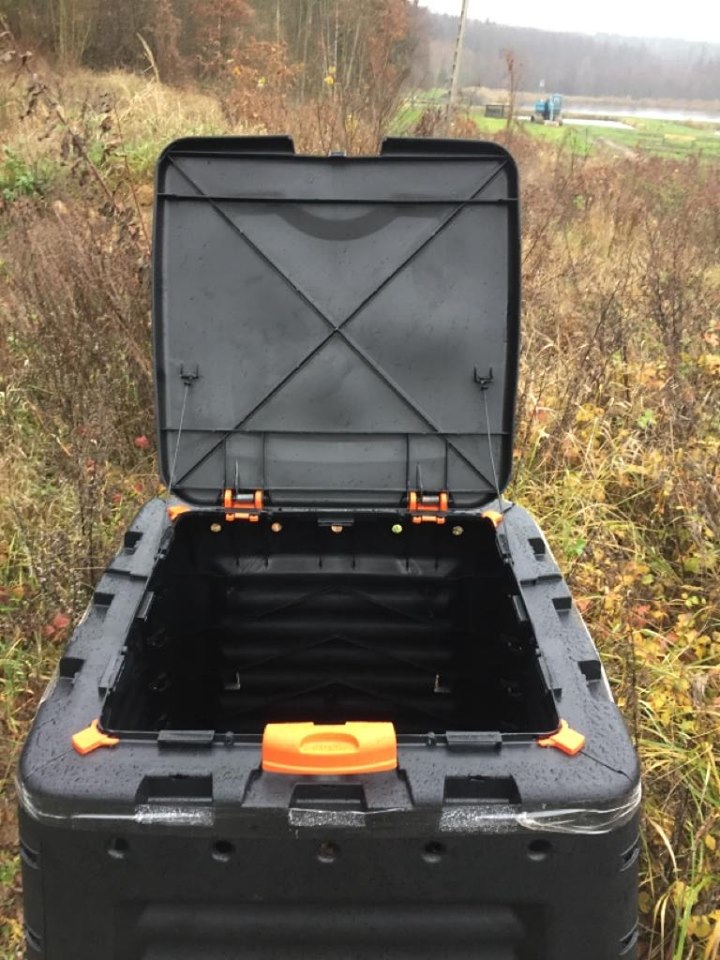 